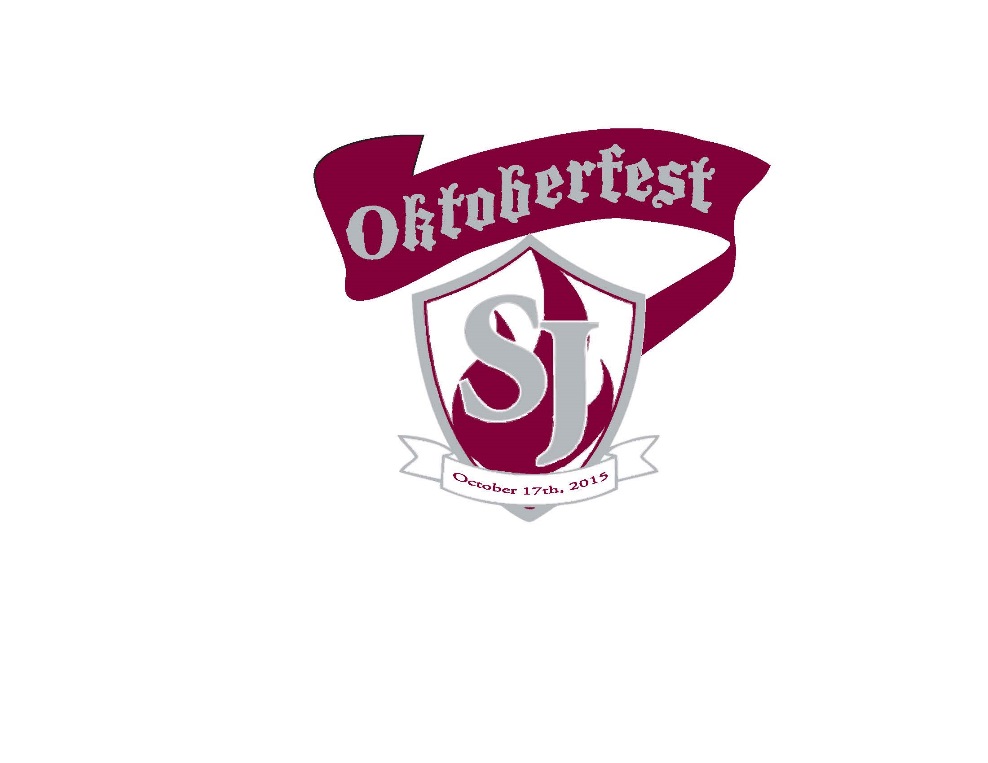 Join us for the 2019 St. Jude       		      OktoberfestWann?		October 12, 2019, 6:30 – 10:30 PM		(rain or shine, indoor accommodations) Wo?		Im Biergarten (Thaddeus Room and Courtyard)Wieviel?	$25 per person until September 30$30 per person after September 30$35 per person at the door, includes food and drinkWas?	Traditional German food, including, brats, potato salad, sauerkraut & German wein und bier! College football will be broadcast on outdoor screens and cornhole will be the game of the day! There will also be music and a 50/50 cash raffle. Get in the spirit and wear traditional German tracht (clothing) if you have it!Oktoberfest is an adults-only event.  Must be 21 with valid ID to enter.Questions? Contact: Zendi Velasquez at zgvelasquez@gmail.comRSVP & Payment requested by October 7, 2019.You can also RSVP online by visiting www.stjuderockville.org  & selecting the Oktoberfest link.PAYMENTS: Checks (made payable to St. Jude Regional Catholic School), cash, or credit card payments will be accepted at the school office, in person Mon. – Fri. from 8 AM – 4 PM (credit cards by phone from 9 AM – 2 PM only)----------------------------------------------------------------------------------------------Name: __________________________________ St. Jude Graduate? (year or N/A): ________Address: _____________________________________________________________________E-mail: ___________________________________________Phone: _____________________Registering multiple attendees? Please fill out their information below or an additional form.Name: __________________________________ St. Jude Graduate? (year or N/A): ________Name: __________________________________ St. Jude Graduate? (year or N/A): ________Name: __________________________________ St. Jude Graduate? (year or N/A): ________ Name: __________________________________ St. Jude Graduate? (year or N/A): ________